GUÍA SUMA DE FRACCIONESGuía de apoyo n°4   MatemáticasNÚMEROS RACIONALES FRACCIONARIOSIndica el numerador y el denominador de las siguientes fracciones:Representa geométricamente las fracciones en la siguiente tabla:Expresa como fracción las siguientes situaciones. a) De un jardín con 12 plantas, se marchitan tres.b) De un autobús con 16 personas, se bajan siete.c) De una librería con 27 novelas, me venden cinco.Indica qué fracción determina cada una de las afirmaciones. a) Quince minutos de una hora.b) Siete meses en un año. c) Tres huevos de una docena.d) Trece letras del abecedario.Indica si estas fracciones son propias, impropias o iguales a la unidad.FRACCIONES EQUIVALENTESDadas las siguientes figuras, indica cuáles representan fracciones equivalentes.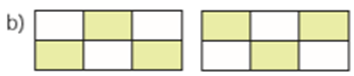 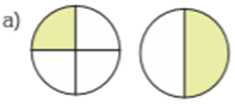 Determina si las siguientes fracciones son equivalentes.Calcula dos fracciones equivalentes por amplificación y otras dos por simplificación, de cada una de las siguientes fracciones.Completa las fracciones para que sean equivalentes.Calcula y simplifica.Nombre:Curso:I medioFechaINSTRUCCIONES: Una vez revisada la presentación de fracciones, realiza los ejercicios de esta guía, y envía tus resultados, por imagen o archivo de Word al correo patricia.rebolledo@elar.cl , donde también puedes hacer las consultas o interrogantes con respecto a la guía.Esta guía corresponde a 1 punto del trabajo que se realizará en futuro próximo, con nota al libro.El plazo de entrega es para el próximo miércoles 6 de mayo.Objetivos: Identificar, determinar equivalencia y sumar y restar números racionales.Contenidos: Fracciones propias e impropias, equivalencia y suma y resta entre números racionalesFracciónNumeradorDenominadorFracciónNumeradorDenominadorA) D) B) E) C) F) FracciónRepresentación GeométricaFracciónRepresentación GeométricaA) D) B) E) C) F) FracciónTipo de fracciónFracciónTipo de fracciónFracciónTipo de fracciónA) C) B) D) FracciónAmplificaciónAmplificaciónSimplificaciónSimplificaciónAmplificaciónAmplificaciónSimplificaciónSimplificaciónA) C) B) D) A)9=18C)13=D)7=14=A)5=C)2=4D)=4=6B)8=24E)4==8B)3=E)5=15=A) E) I) B) F) J) C) G) K) D) H) L) 